РЕШЕНИЕ                                      с. Яковлево                                 КАРАР                                                       № 122                                                                                   « 25 » мая 2018г.О внесении изменений в решение Совета Яковлевского сельского поселения Елабужского муниципального района от 27.04.2018 №119 «Об утверждении Положения о порядке и условиях оплаты труда выборных должностных лиц местного самоуправления, осуществляющих свои полномочия на постоянной основе, муниципальных служащих в муниципальном образовании Яковлевское сельское поселение Елабужского муниципального района»В соответствии с Трудовым кодексом Российской Федерации, Федеральным законом от 02.03.2007 года №25-ФЗ «О муниципальной службе в Российской Федерации», Кодексом Республики Татарстан о муниципальной службе от 25.06.2013 года № 50-ЗРТ,  постановлением Кабинета Министров Республики Татарстан от 28 марта 2018 года № 182 «О нормативах формирования расходов на оплату труда депутатов, выборных должностных лиц местного самоуправления, осуществляющих свои полномочия на постоянной основе, председателей контрольно-счетных органов, муниципальных служащих Республики Татарстан», Указом Президента Республики Татарстан от 22.03.2018 №УП-239 «О денежном содержании государственных служащих Республики Татарстан» Совет Яковлевского сельского поселенияРЕШИЛ:Внести изменения в решение Совета Яковлевского сельского поселения Елабужского муниципального района от 27.04.2018 №119 «Об утверждении Положения о порядке и условиях оплаты труда выборных должностных лиц местного самоуправления, осуществляющих свои полномочия на постоянной основе, муниципальных служащих в муниципальном образовании Яковлевское сельское поселение Елабужского муниципального района»:1.1. Пункт 2.3. Положения о порядке и условиях оплаты труда выборных должностных лиц местного самоуправления, осуществляющих свои полномочия на постоянной основе, муниципальных служащих в муниципальном образовании Яковлевское  сельское поселение Елабужского муниципального района изложить в следующей редакции:«Размер расходов на выплату ежемесячного денежного поощрения главы муниципального образования не может превышать норматив, составляющий 4,65 ежемесячного денежного вознаграждения в год». 1.2. Приложение №1 к Положению о порядке и условиях оплаты труда выборных должностных лиц местного самоуправления, осуществляющих свои полномочия на постоянной основе, муниципальных служащих в муниципальном образовании Яковлевское сельское поселение Елабужского муниципального района изложить в новой редакции согласно приложению.Настоящее решение вступает в силу с момента его официального опубликования. Контроль за исполнением настоящего решения оставляю за собой.Председатель 				                     	О.В.КозыреваПриложение № 1к Положению о порядке и условиях оплаты труда выборных должностных лиц местного самоуправления, осуществляющих свои полномочия на постоянной основе, муниципальных служащих в муниципальном образовании Яковлевское сельское поселение Елабужского муниципального района(в редакции решения Совета Яковлевского сельского поселения Елабужского муниципального районаот 27.05.2018 года №119)Размеры ежемесячного денежного вознаграждения главы муниципального образования, выборных должностных лиц местного самоуправления, осуществляющих свои полномочия на постоянной основе, в муниципальном образовании Яковлевское сельское поселение Елабужского муниципального районаСОВЕТ ЯКОВЛЕВСКОГО СЕЛЬСКОГО ПОСЕЛЕНИЯ ЕЛАБУЖСКОГО МУНИЦИПАЛЬНОГО РАЙОНАРЕСПУБЛИКИ ТАТАРСТАН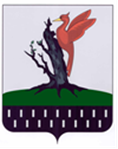 ТАТАРСТАН  РЕСПУБЛИКАСЫ АЛАБУГА  МУНИЦИПАЛЬ РАЙОНЫ ЯКОВЛЕВО  АВЫЛ ЖИРЛЕГЕ СОВЕТЫГруппа оплаты труда (в зависимости от численности населения муниципальногообразования)12 группа оплаты трудаНаименование должностиРазмер денежного вознаграждения(в рублях)Глава сельского поселения15 300